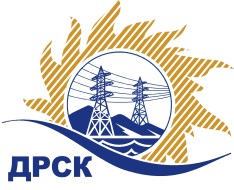 Акционерное Общество«Дальневосточная распределительная сетевая компания»Протокол № 476/УИТ -РЗаседания закупочной комиссии по аукциону в электронной форме "Лицензионное ПО по защите информации ", закупка № 884 лот2СПОСОБ И ПРЕДМЕТ ЗАКУПКИ: аукцион в электронной форме " Лицензионное ПО по защите информации ", закупка № 884 лот 2КОЛИЧЕСТВО ПОДАННЫХ ЗАЯВОК НА УЧАСТИЕ В ЗАКУПКЕ: 2 (две) заявки.ВОПРОСЫ, ВЫНОСИМЫЕ НА РАССМОТРЕНИЕ ЗАКУПОЧНОЙ КОМИССИИ: О рассмотрении результатов оценки заявок УчастниковО признании заявок соответствующими условиям Документации о закупкеРЕШИЛИ:По вопросу № 1:Признать объем полученной информации достаточным для принятия решения.Принять к рассмотрению заявки следующих участников.По вопросу № 2:Признать заявки:соответствующими условиям Документации о закупке и принять их к дальнейшему рассмотрению.Заявки участников допускаются к участию в аукционе с учетом норм п.4.14 Документации о закупке, согласно которому, в случае если Участником представлена заявка, содержащая предложение о поставке товаров иностранного происхождения или предложение о выполнении работ, оказании услуг иностранными лицами, договор с таким Участником (в случае его победы в аукционе) заключается по цене, сниженной на 15% от предложенной им в ходе аукциона цены договора.Исп. Терёшкина Г.М.(4162)397260Благовещенск «08» июля 2019 №п/пНаименование, адрес и ИНН Участника и/или его идентификационный номерДата и время регистрации заявкиРегистрационный номер участника: 476/УИТ-12 800 000,00Регистрационный номер участника: 476/УИТ-22 799 000,00№ п/пДата и время внесения изменений в заявкуНаименование участника закупкиЦена заявки на участие в закупке, руб. без НДС113.06.2019 08:12Регистрационный номер участника: 476/УИТ-12 800 000,00213.06.2019 15:40Регистрационный номер участника: 476/УИТ-22 799 000,00Регистрационный номер участника: 476/УИТ-1нет разногласийРегистрационный номер участника: 476/УИТ-2нет разногласийСекретарь комиссии ______________________Т.В.Челышева